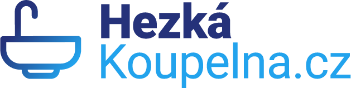     www.hezkakoupelna.cz                             Telefon: +420 534 534 940            E-mail: info@hezkakoupelna.cz                                         ODSTOUPENÍ OD KUPNÍ SMLOUVYVyplňte prosím tento formulář a pošlete jej zpět se zbožím na adresu: Hezká koupelna, Václavská 740, Moravský Krumlov 672 01 pouze v případě, že si přejete odstoupit od kupní smlouvyJméno a příjmení zákazníka(spotřebitele):________________________________________________Číslo faktury:                                                   ________________________________________________Datum objednání/doručení zboží:              ________________________________________________Číslo účtu pro vrácení peněz:                       ________________________________________________Kontakt(telefon a e-mail):                            ________________________________________________Vrácené zboží:                                                 ______________________________________________                                                                           _______________________________________________                                                                           _______________________________________________Datum:                                                             ______________________Podpis(spotřebitele):                                    _______________________